IEEE P802.11
Wireless LANsThis document provides PHY resolutions for CIDs on Clause 24.2.2, 24.2.3. TGah D0.1 PHY Comment Resolutions on Clause 24.2.2, 24.2.3TGah D0.1 PHY Comment Resolutions on Clause 24.2.2, 24.2.3TGah D0.1 PHY Comment Resolutions on Clause 24.2.2, 24.2.3TGah D0.1 PHY Comment Resolutions on Clause 24.2.2, 24.2.3TGah D0.1 PHY Comment Resolutions on Clause 24.2.2, 24.2.3Date:  2013-09-09Date:  2013-09-09Date:  2013-09-09Date:  2013-09-09Date:  2013-09-09Author(s):Author(s):Author(s):Author(s):Author(s):NameAffiliationAddressPhoneEmailMinho CheongETRIGajeong-dong, Yuseong-gu, Daejeon, Korea+82-42-860-5635minho@etri.re.krCIDCommenterClause NumberPageLineCommentProposed changeResolution196Hongyuan Zhang24.2.218445MU is only for >=2MHz long preamblesAdd condition "Format is SIG and PREAMBLE_TYPE is S1G_LONG_PREAMBLE..."in first row of MU_SU, and add condition "FORMAT is S1G_DUP_2M and PREAMBLE_TYPE is S1G_LONG_PREAMBLE" in the 2nd row.ACCEPT.Refer to 13/1049r0.<Discussion>As commenter pointed out, MU is only available when long preamble is used with >=2MHz bandwidth. TGah editor: modify the D0.2 text from P205L29, as follows<Discussion>As commenter pointed out, MU is only available when long preamble is used with >=2MHz bandwidth. TGah editor: modify the D0.2 text from P205L29, as follows<Discussion>As commenter pointed out, MU is only available when long preamble is used with >=2MHz bandwidth. TGah editor: modify the D0.2 text from P205L29, as follows<Discussion>As commenter pointed out, MU is only available when long preamble is used with >=2MHz bandwidth. TGah editor: modify the D0.2 text from P205L29, as follows<Discussion>As commenter pointed out, MU is only available when long preamble is used with >=2MHz bandwidth. TGah editor: modify the D0.2 text from P205L29, as follows<Discussion>As commenter pointed out, MU is only available when long preamble is used with >=2MHz bandwidth. TGah editor: modify the D0.2 text from P205L29, as follows<Discussion>As commenter pointed out, MU is only available when long preamble is used with >=2MHz bandwidth. TGah editor: modify the D0.2 text from P205L29, as follows<Discussion>As commenter pointed out, MU is only available when long preamble is used with >=2MHz bandwidth. TGah editor: modify the D0.2 text from P205L29, as follows284Li Chia Choo24.2.219112In Table 24-1, the reference to the MU
Exclusive Beamforming Report field is not defined.Line 12 should be edited to reflect the proper reference of the MU Exclusive Beamforming Report field, instead of 8.4.x.x.ACCEPT.Refer to 13/1049r0.197Hongyuan Zhang24.2.219138.4.x.x ?Replaced with true clause numbers for DELTA_SNRACCEPT.Refer to 13/1049r0.283Li Chia Choo24.2.21914In Table 24-1, the reference to the MU
Exclusive Beamforming Report field is not defined.Line 4 should be edited to reflect the proper reference of the MU Exclusive Beamforming Report field, instead of 8.4.x.x.ACCEPT.Refer to 13/1049r0.198Hongyuan Zhang24.2.21913MU-SU is for packet format, not for sounding request. I guess here it means that DELTA_SNR is present only for MU feedback.Remove MU_SU conditions, copy the same language from 11ac D5.0 for DELTA_SNR.REVISE.Refer to 13/1049r0.<Discussion>Regarding CID 283, 284 and 197, the exact reference for MU Exclusive Beamforming Report Field is clause 8.4.1.49 based on 802.11ac Draft 6.0.Regarding CID198, while DELTA_SNR is used for MU-MIMO transmission of beamformed packets, its information is included in the beamforming report frame by beamformee. So, MU_SU condition is not proper for the report as commenter pointed out.TGah editor: modify the D0.2 text from P212L02, as follows<Discussion>Regarding CID 283, 284 and 197, the exact reference for MU Exclusive Beamforming Report Field is clause 8.4.1.49 based on 802.11ac Draft 6.0.Regarding CID198, while DELTA_SNR is used for MU-MIMO transmission of beamformed packets, its information is included in the beamforming report frame by beamformee. So, MU_SU condition is not proper for the report as commenter pointed out.TGah editor: modify the D0.2 text from P212L02, as follows<Discussion>Regarding CID 283, 284 and 197, the exact reference for MU Exclusive Beamforming Report Field is clause 8.4.1.49 based on 802.11ac Draft 6.0.Regarding CID198, while DELTA_SNR is used for MU-MIMO transmission of beamformed packets, its information is included in the beamforming report frame by beamformee. So, MU_SU condition is not proper for the report as commenter pointed out.TGah editor: modify the D0.2 text from P212L02, as follows<Discussion>Regarding CID 283, 284 and 197, the exact reference for MU Exclusive Beamforming Report Field is clause 8.4.1.49 based on 802.11ac Draft 6.0.Regarding CID198, while DELTA_SNR is used for MU-MIMO transmission of beamformed packets, its information is included in the beamforming report frame by beamformee. So, MU_SU condition is not proper for the report as commenter pointed out.TGah editor: modify the D0.2 text from P212L02, as follows<Discussion>Regarding CID 283, 284 and 197, the exact reference for MU Exclusive Beamforming Report Field is clause 8.4.1.49 based on 802.11ac Draft 6.0.Regarding CID198, while DELTA_SNR is used for MU-MIMO transmission of beamformed packets, its information is included in the beamforming report frame by beamformee. So, MU_SU condition is not proper for the report as commenter pointed out.TGah editor: modify the D0.2 text from P212L02, as follows<Discussion>Regarding CID 283, 284 and 197, the exact reference for MU Exclusive Beamforming Report Field is clause 8.4.1.49 based on 802.11ac Draft 6.0.Regarding CID198, while DELTA_SNR is used for MU-MIMO transmission of beamformed packets, its information is included in the beamforming report frame by beamformee. So, MU_SU condition is not proper for the report as commenter pointed out.TGah editor: modify the D0.2 text from P212L02, as follows<Discussion>Regarding CID 283, 284 and 197, the exact reference for MU Exclusive Beamforming Report Field is clause 8.4.1.49 based on 802.11ac Draft 6.0.Regarding CID198, while DELTA_SNR is used for MU-MIMO transmission of beamformed packets, its information is included in the beamforming report frame by beamformee. So, MU_SU condition is not proper for the report as commenter pointed out.TGah editor: modify the D0.2 text from P212L02, as follows<Discussion>Regarding CID 283, 284 and 197, the exact reference for MU Exclusive Beamforming Report Field is clause 8.4.1.49 based on 802.11ac Draft 6.0.Regarding CID198, while DELTA_SNR is used for MU-MIMO transmission of beamformed packets, its information is included in the beamforming report frame by beamformee. So, MU_SU condition is not proper for the report as commenter pointed out.TGah editor: modify the D0.2 text from P212L02, as follows199Hongyuan Zhang24.2.219331"S1G-LTF" is not definedChange to "LTF field"ACCEPT.Refer to 13/1049r0.<Discussion>Matched to the currently defined termology in clause 24.3.TGah editor: modify the D0.2 text from P214L27, as follows<Discussion>Matched to the currently defined termology in clause 24.3.TGah editor: modify the D0.2 text from P214L27, as follows<Discussion>Matched to the currently defined termology in clause 24.3.TGah editor: modify the D0.2 text from P214L27, as follows<Discussion>Matched to the currently defined termology in clause 24.3.TGah editor: modify the D0.2 text from P214L27, as follows<Discussion>Matched to the currently defined termology in clause 24.3.TGah editor: modify the D0.2 text from P214L27, as follows<Discussion>Matched to the currently defined termology in clause 24.3.TGah editor: modify the D0.2 text from P214L27, as follows<Discussion>Matched to the currently defined termology in clause 24.3.TGah editor: modify the D0.2 text from P214L27, as follows<Discussion>Matched to the currently defined termology in clause 24.3.TGah editor: modify the D0.2 text from P214L27, as follows189Hongyuan Zhang24.2.21993Beam Chage is now Beam change/Smoothing according to the motions passed with the presentation "11-13-0497-00-00ah-TGah-Miscellaneous-PHY-Updates".revise Tx/Rx vector according to the presentation, this includes changes in both BEAM_CHANGE and SMOOTHING primitives.REVISE.Refer to 13/1049r0.<Discussion>By motions passed in "11-13-0497-00-00ah-TGah-Miscellaneous-PHY-Updates", beam change bit is set to 1 when>= 2MHz long preamble packet for Nsts=1FYI, smoothing bit may be set to 1 by implementer’s decision when1MHz preamble packet>= 2MHz short preamble packet>= 2MHz long preamble packet (if Nsts >1, smoothing is more recommended)<Discussion>By motions passed in "11-13-0497-00-00ah-TGah-Miscellaneous-PHY-Updates", beam change bit is set to 1 when>= 2MHz long preamble packet for Nsts=1FYI, smoothing bit may be set to 1 by implementer’s decision when1MHz preamble packet>= 2MHz short preamble packet>= 2MHz long preamble packet (if Nsts >1, smoothing is more recommended)<Discussion>By motions passed in "11-13-0497-00-00ah-TGah-Miscellaneous-PHY-Updates", beam change bit is set to 1 when>= 2MHz long preamble packet for Nsts=1FYI, smoothing bit may be set to 1 by implementer’s decision when1MHz preamble packet>= 2MHz short preamble packet>= 2MHz long preamble packet (if Nsts >1, smoothing is more recommended)<Discussion>By motions passed in "11-13-0497-00-00ah-TGah-Miscellaneous-PHY-Updates", beam change bit is set to 1 when>= 2MHz long preamble packet for Nsts=1FYI, smoothing bit may be set to 1 by implementer’s decision when1MHz preamble packet>= 2MHz short preamble packet>= 2MHz long preamble packet (if Nsts >1, smoothing is more recommended)<Discussion>By motions passed in "11-13-0497-00-00ah-TGah-Miscellaneous-PHY-Updates", beam change bit is set to 1 when>= 2MHz long preamble packet for Nsts=1FYI, smoothing bit may be set to 1 by implementer’s decision when1MHz preamble packet>= 2MHz short preamble packet>= 2MHz long preamble packet (if Nsts >1, smoothing is more recommended)<Discussion>By motions passed in "11-13-0497-00-00ah-TGah-Miscellaneous-PHY-Updates", beam change bit is set to 1 when>= 2MHz long preamble packet for Nsts=1FYI, smoothing bit may be set to 1 by implementer’s decision when1MHz preamble packet>= 2MHz short preamble packet>= 2MHz long preamble packet (if Nsts >1, smoothing is more recommended)<Discussion>By motions passed in "11-13-0497-00-00ah-TGah-Miscellaneous-PHY-Updates", beam change bit is set to 1 when>= 2MHz long preamble packet for Nsts=1FYI, smoothing bit may be set to 1 by implementer’s decision when1MHz preamble packet>= 2MHz short preamble packet>= 2MHz long preamble packet (if Nsts >1, smoothing is more recommended)<Discussion>By motions passed in "11-13-0497-00-00ah-TGah-Miscellaneous-PHY-Updates", beam change bit is set to 1 when>= 2MHz long preamble packet for Nsts=1FYI, smoothing bit may be set to 1 by implementer’s decision when1MHz preamble packet>= 2MHz short preamble packet>= 2MHz long preamble packet (if Nsts >1, smoothing is more recommended)TGah editor: modify the D0.2 text from P220L03, as followsTGah editor: modify the D0.2 text from P220L03, as followsTGah editor: modify the D0.2 text from P220L03, as followsTGah editor: modify the D0.2 text from P220L03, as followsTGah editor: modify the D0.2 text from P220L03, as followsTGah editor: modify the D0.2 text from P220L03, as followsTGah editor: modify the D0.2 text from P220L03, as followsTGah editor: modify the D0.2 text from P220L03, as followsTGah editor: modify the D0.2 text from P207L03, as followsTGah editor: modify the D0.2 text from P207L03, as followsTGah editor: modify the D0.2 text from P207L03, as followsTGah editor: modify the D0.2 text from P207L03, as followsTGah editor: modify the D0.2 text from P207L03, as followsTGah editor: modify the D0.2 text from P207L03, as followsTGah editor: modify the D0.2 text from P207L03, as followsTGah editor: modify the D0.2 text from P207L03, as follows721Ronald Murias24.2.320117It is not clear on which signal the frequency rotation of 90 degree is applied.Clarify on which signal the frequency rotation is applied.REVISE.Refer to 13/1049r0.722Ronald Murias24.2.320138Should the rotation be applied to the fifth channel, in addition to the "second, third, fourth, sixth, seventh and eighth channels"?If the rotation should be applied to the fifth channel, include it in the list.  If the rotation is not to be applied to the fifth channel, explain why.REVISE. Refer to 13/1049r0.723Ronald Murias24.2.320156Text sates that phase rotation for each 1MHz channel in DUP mode is TBD but also says it's defined in Equation 24-9.  24-9 describes a 2MHz transmission using 1 MHz duplicated mode, which seems correct.  Is there something missing?Check the reference.  It's not clear if the TBD is a placeholder for specific values or it's a leftover from editorial work.ACCEPT.Refer to 13/1049r0.236Jianhan Liu24.2.321711What is difference of "SIG_DUP_2M" in "CBW2" and "SIG" in "CBW2"? They are the same format.Should we remove the "SIG_DUP_2M" in CBW2 since there is already a "SIG" in CBW2?ACCEPT.Refer to 13/1049r0.<Discussion>Regarding CID 721 and 722, modified its expression to make it easily understandable. Regarding CID 236, SIG_DUP_2M in CBW2 and SIG_DUP_1M in CBW1 are deleted according to the comment. Regardig CID 723, by motions passed by “11-13-0521-00-00ah-phase-rotations-for-1mhz-dup-mode”, phase rotation pattern for 1MHz duplicate transmission is newly defined as in the followings:<Discussion>Regarding CID 721 and 722, modified its expression to make it easily understandable. Regarding CID 236, SIG_DUP_2M in CBW2 and SIG_DUP_1M in CBW1 are deleted according to the comment. Regardig CID 723, by motions passed by “11-13-0521-00-00ah-phase-rotations-for-1mhz-dup-mode”, phase rotation pattern for 1MHz duplicate transmission is newly defined as in the followings:<Discussion>Regarding CID 721 and 722, modified its expression to make it easily understandable. Regarding CID 236, SIG_DUP_2M in CBW2 and SIG_DUP_1M in CBW1 are deleted according to the comment. Regardig CID 723, by motions passed by “11-13-0521-00-00ah-phase-rotations-for-1mhz-dup-mode”, phase rotation pattern for 1MHz duplicate transmission is newly defined as in the followings:<Discussion>Regarding CID 721 and 722, modified its expression to make it easily understandable. Regarding CID 236, SIG_DUP_2M in CBW2 and SIG_DUP_1M in CBW1 are deleted according to the comment. Regardig CID 723, by motions passed by “11-13-0521-00-00ah-phase-rotations-for-1mhz-dup-mode”, phase rotation pattern for 1MHz duplicate transmission is newly defined as in the followings:<Discussion>Regarding CID 721 and 722, modified its expression to make it easily understandable. Regarding CID 236, SIG_DUP_2M in CBW2 and SIG_DUP_1M in CBW1 are deleted according to the comment. Regardig CID 723, by motions passed by “11-13-0521-00-00ah-phase-rotations-for-1mhz-dup-mode”, phase rotation pattern for 1MHz duplicate transmission is newly defined as in the followings:<Discussion>Regarding CID 721 and 722, modified its expression to make it easily understandable. Regarding CID 236, SIG_DUP_2M in CBW2 and SIG_DUP_1M in CBW1 are deleted according to the comment. Regardig CID 723, by motions passed by “11-13-0521-00-00ah-phase-rotations-for-1mhz-dup-mode”, phase rotation pattern for 1MHz duplicate transmission is newly defined as in the followings:<Discussion>Regarding CID 721 and 722, modified its expression to make it easily understandable. Regarding CID 236, SIG_DUP_2M in CBW2 and SIG_DUP_1M in CBW1 are deleted according to the comment. Regardig CID 723, by motions passed by “11-13-0521-00-00ah-phase-rotations-for-1mhz-dup-mode”, phase rotation pattern for 1MHz duplicate transmission is newly defined as in the followings:<Discussion>Regarding CID 721 and 722, modified its expression to make it easily understandable. Regarding CID 236, SIG_DUP_2M in CBW2 and SIG_DUP_1M in CBW1 are deleted according to the comment. Regardig CID 723, by motions passed by “11-13-0521-00-00ah-phase-rotations-for-1mhz-dup-mode”, phase rotation pattern for 1MHz duplicate transmission is newly defined as in the followings:TGah editor: modify the D0.2 text from P222L03, as followsTGah editor: modify the D0.2 text from P222L03, as followsTGah editor: modify the D0.2 text from P222L03, as followsTGah editor: modify the D0.2 text from P222L03, as followsTGah editor: modify the D0.2 text from P222L03, as followsTGah editor: modify the D0.2 text from P222L03, as followsTGah editor: modify the D0.2 text from P222L03, as followsTGah editor: modify the D0.2 text from P222L03, as followsTGah editor: modify the D0.2 text from P222L53, as followsTGah editor: modify the D0.2 text from P222L53, as followsTGah editor: modify the D0.2 text from P222L53, as followsTGah editor: modify the D0.2 text from P222L53, as followsTGah editor: modify the D0.2 text from P222L53, as followsTGah editor: modify the D0.2 text from P222L53, as followsTGah editor: modify the D0.2 text from P222L53, as followsTGah editor: modify the D0.2 text from P222L53, as followsTGah editor: modify the D0.2 text from P216L03, as followsTGah editor: modify the D0.2 text from P216L03, as followsTGah editor: modify the D0.2 text from P216L03, as followsTGah editor: modify the D0.2 text from P216L03, as followsTGah editor: modify the D0.2 text from P216L03, as followsTGah editor: modify the D0.2 text from P216L03, as followsTGah editor: modify the D0.2 text from P216L03, as followsTGah editor: modify the D0.2 text from P216L03, as follows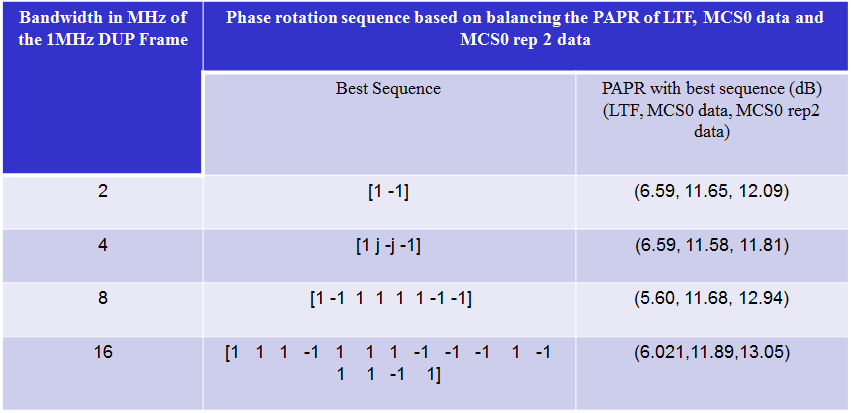 